Преподаватель                                       Шабалина Л.Р.Тема   Гармонические обороты с II7  и его обращениями Работа над двухголосием      1. Построить, спеть:а) вверх f-moll хроматический, вниз F-dur  миксолидийский.б) в As dur: характерную и альтерированную уменьшенную квинту; последовательность аккордов: T3 - D - T - S - II - II6/5г - K - D - Tв) вверх от аis дважды уменьшенную октаву с разрешением во всех тональностях; вверх от cis большой мажорный секундаккорд; вниз от а уменьшенный квинтсекстаккорд, разрешить как аккорд VII ступени. 2.Работа над двухголосием. Способин И. Сольфеджио. Двухголосие. Трехголосие.  М.,1991. № 533. Четырехголосный  диктант (аудиофайл открыть по ссылке) https://drive.google.com/open?id=1NUFXt40xZstr_yT7wd9UvztmXIj6Ff9SУчебные материалы: Абызова Е.Н. Гармония: Учебник.- М.: Музыка, 1996 с. 144-153Способин И. Сольфеджио. Двухголосие. Трехголосие.  М.,1991.Внеаудиторная работа студентов, домашнее задание (1 час) 1.Спеть хроматическую секвенцию (перемещать вниз по родственным тональностям)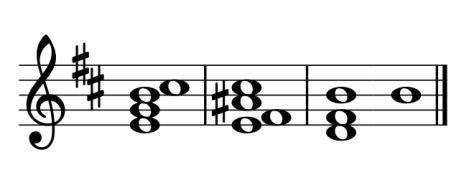 Слуховой анализ элементов (аудиофайл 15 элементов открыть по ссылке)https://drive.google.com/open?id=1NQgEmVnyyUbFnN_B0Q8dMDaOXhGneUANПодготовить  до 16.00 27.04.2020 (Ф2),   29.04 2020 (С2 Д2) Способ передачи: дистанционно, через социальную сеть «В контакте» или старосту группы на электронную почту shabalina. ludmila@gmail.com. учебная дисциплинаСольфеджиодля специальности53.02.03  Инструментальное исполнительство               Фортепиано               Оркестровые струнные инструменты              Оркестровые духовые и ударные инструментыДата занятия:20.04. 2020 (Ф2), 22. 04. 2020 (С2 Д2)